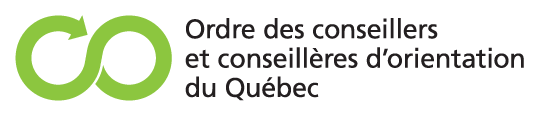 Activité de formation continue à publier dans le calendrier d’Espace compétenceGrille de tarifsVeuillez noter que votre ou vos formations seront affichées sur réception du paiementTitre de l’activité de formationNom et titre professionnel du formateurNom de l’organisationÉvénement (formation, conférence)Objectifs et description de la formationOBLIGATOIRE      OBLIGATOIRE      Catégorie	Psychopathologie et santé mentale	Réflexion sur sa pratique	Gestion de sa pratique	Counselling - psychothérapie	Stratégie d’intervention	Clientèles et problématiques particulières	Processus et instruments d’évaluation	Médiation familialeDate(s) de la formationHeure de début et duréeLieu et coordonnées de la formationDate limite d’inscriptionInformations pour l’inscription (site web, courriel, téléphone…)NoteVous pouvez joindre à ce formulaire tout document informatif relatif à votre offre de formation (en format PDF). Nous le déposerons sur le site pour nos membreVous pouvez joindre à ce formulaire tout document informatif relatif à votre offre de formation (en format PDF). Nous le déposerons sur le site pour nos membreInformation sur l’organisation :Nom de l’organisation : _     _________________________________________________________________________________________Personne contact :      ______________________________________ téléphone :      ________________________________________Courriel :      ______________________________________________ numéro de membre (si applicable) : _     _____________________Type d’affichageMembrechoixorganisationchoixUne formation avec une date et un lieu114.98 $ (100 $ + tps 5.00 + tvq 9.98)172.46 $ (150 $ = tps 7.50 + tvq 14.96)Ajout d’une date et d’un lieu  23.00 $ (20 $ + tps1.00 + tvq 2.00)  23.00 $ (20 $ + tps 1.00 + tvq 2.00)Abonnement annuel (illimités)402.41 $ (350 $ +tps 17.50 + tvq 34.91)574.88 $ (500 $ +tps 25.00 + tvq 49.88)TPS : R106 985 963 – TVQ 1 006 163 471Total :Total :Code de sécuritéExpirationExpirationExpiration Veuillez cocher un des modes de paiments suivants :  Numéro de carte de créditNuméro de carte de créditNuméro de carte de crédit   Chèque ou mandat à l’ordre de l’OCCOQ   Visa   MastercardxxxxxxSIGNATURESIGNATURESIGNATURESIGNATURESIGNATURESIGNATUREFaire parvenirVotre formulaire et votre paiement à :OCCOQ1600, boul. Henri-Bourassa Ouest, Bureau 520Montréal (Québec) H3M 3E2OU PARCourriel :	nzeraoui@orientation.qc.caTélécopieur :	514 737-2172Pour information : 514 737-4717 # 257